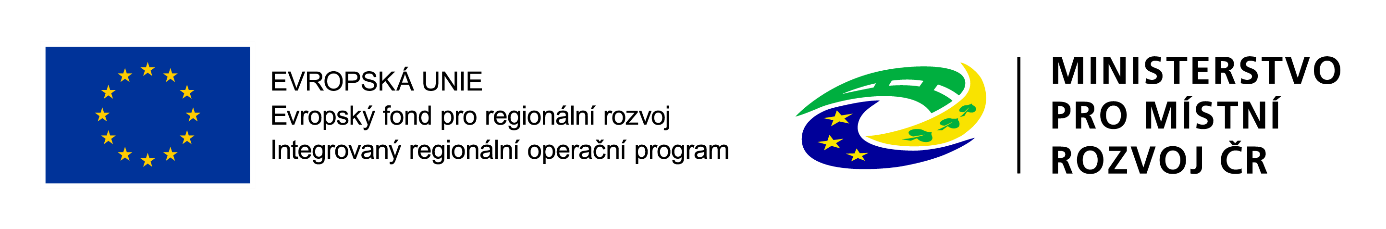 Dodatek č.2 ke smlouvě o díloEv. č. MMJN:    :  SD/2019/0243uzavřený v souladu s § 2586 a násl. zákona č. 89/2012 Sb., občanský zákoník, ve znění pozdějších právních předpisů a v souladu se zákonem č. 134/2016 Sb., o zadávání veřejných zakázek, ve znění pozdějších předpisů (dále jen ZZVZ) mezi následujícími smluvními stranami:Smluvní stranyStatutární město Jablonec nad NisouIČ:  00262340 DIČ: CZ00262340se sídlem Mírové náměstí 19, 466 01 Jablonec nad Nisou zastoupené panem RNDr. Jiřím Čeřovským, primátorem a                                ing. Petrem Roubíčkem, náměstkem primátorabankovní spojení: Komerční banka, a.s. Jablonec nad Nisou, č.ú. 115-4410620227/0100a ZRUP Příbram a.s.IČ:45147761	 DIČ:CZ45147761 	 se sídlem Žežická 522, 261 01 Příbramzapsaná  v obchodního rejstříku, vedeném Městským soudem v Praze, oddíl B vložka 1459,zastoupená  Mgr. Libor Dubský, statutární ředitelbankovní spojení:  ČSOB Příbram, č.ú. 71013263/0300na straně druhé(dále jen „Zhotovitel“ )Obě smluvní strany se dohodly na následujícím dodatku č. 1 ke smlouvě o dílo ev. č. objednatele SD/2019/0243 (dále jen „ Smlouva“) „Navýšení kapacity MŠ Arbesova v Jablonci nad Nisou“ Předmět Dodatku č.2V průběhu realizace veřejné zakázky došlo k několika změnám proti zadávací dokumentaci, resp. smlouvě o dílo. Tyto změny jsou natolik zásadní, že dochází k prodloužení termínu realizace.Jedná se o zejména o práce související se demolicí původního objektu rodinného domu, kdy  musela být provedena i demolice sklepa, se kterým projektová dokumentace nepočítala. S tím souvisí i změna založení objektu  včetně přepracování projektové dokumentace. Dále po vyhodnocení kamerové prohlídky bylo nutno provést rekonstrukci areálové kanalizace, se kterou také původní projekt   nepočítal, ale tato rekonstrukce měla časový vliv na dobu realizace díla. Tyto uvedené skutečnosti  zapříčinily posun provádění stavebních prací na vlastním objektu budovy mateřské školy, kdy byly prováděny takové práce, které znemožnily zahájení navazujících činností. Jednalo se zejména o provádění prací na fasádě a na střeše, které vyžadovaly montáž lešení kolem budovy. Postavené lešení neumožnilo včasné vybudování vstupů do budovy včetně okapových chodníčků a žlabů . Tyto vstupy vzhledem k technologii ( nejdříve osazení železobetonových L prefabrikátů) je možno osadit až po  demontáži lešení a teprve poté lze vybudovat přístupové chodníky a okapový chodník kolem objektu. Následně až poté lze provádět terénní úpravy a tím vytvořit podmínky pro  montáž herních prvků, markýzy a pískoviště, které tedy bude možno provádět až při vhodných klimatických podmínkách, stejně tak i nový asfaltobetonový kryt na příjezdové komunikaci. V průběhu realizace veřejné zakázky došlo k několika změnám proti zadávací dokumentaci, resp. smlouvě o dílo. Tyto změny jsou natolik zásadní, že dochází ke změně ceny za dílo.Proto se Dodatkem č. 2 upravuje předmět plnění o změny (vícepráce, méněpráce a změny materiálů) které vznikly během plnění předmětu smlouvy a nebyly obsaženy v původních zadávacích podmínkách pro předmět smlouvy. Tyto vícepráce a méněpráce a změny materiálů jsou popsány, odůvodněny, výměrově a finančně vyčísleny v příloze č. 1 tohoto dodatku - ve změnových listech číslo ZL 1 až ZL 5  a v rekapitulaci.III. Článek 3. Doba plnění, odstavec 3.4  se mění takto  :Původní text dle dodatku č.1:          3.4.     Lhůta pro dokončení stavebních pracíTermín pro dokončení stavebních prací (Díla), pro předání a převzetí díla 
a vyklizení staveniště: do 17.12.2019.Zhotovitel bude k dispozici dodavateli vybavení pro potřeby napojení vestavěného nábytku. Termín plnění dodávky na místo jiným dodavatelem je od 06.01. 2020 do 24.01.2020.Zhotovitel se zavazuje dodržovat lhůty článku 3. Doba plnění, přičemž 
se zavazuje Dílo provést, dokončit a předat Objednateli.              3.5    Lhůta pro předání konečné dokumentace provedeného Díla (dokladů) Termín pro předání konečné dokumentace provedeného Díla (dokladů): 
 do 17. 12. 2019.Stálá pamětní deska bude osazena do 24.01.2020.Zhotovitel bere na vědomí, že bez doložení kompletní konečné dokumentace    provedeného Díla (dokladů) ve třech vyhotoveních v tištěné podobě Objednateli se nepovažuje Dílo za řádně provedené.se nahrazuje textem:          3.4.     Lhůta pro dokončení stavebních pracíTermín pro dokončení stavebních prací (Díla) objektu mateřské školy, včetně vstupů a přístupových chodníků ze zámkové dlažby tak, aby byl objekt vyklizen, připraven pro kolaudaci, pro předání a převzetí uvedených částí díla a následně pro užívání: do 17.12.2019.Zhotovitel bude k dispozici dodavateli vybavení pro potřeby napojení vestavěného nábytku. Termín plnění dodávky na místo jiným dodavatelem je od 06.01. 2020 do 24.01.2020.Ostatní práce, které nelze vzhledem k posunutí termínu realizace a tedy i vzhledem ke klimatickým podmínkám provést v zimním období – tj.osazení pískoviště, markýzy, herních prvků a příjezdové komunikace z asfaltového betonu, budou osazeny v době od 15. 4. 2020 do 30. 4. 2020.Doba realizace uvedených prací je časově shodná a posunem dokončení budovy mateřské školy – tj. maximálně 15 dní. Vzhledem ke klimatickým podmínkám již není možno provést tyto práce do 17. 12. 2019, je tedy realizace posunuta do období příznivých klimatických podmínek v roce 2020.Zhotovitel se zavazuje dodržovat lhůty článku 3. Doba plnění, přičemž 
se zavazuje Dílo provést, dokončit a předat Objednateli.              3.5    Lhůta pro předání konečné dokumentace provedeného Díla (dokladů) Termín pro předání konečné dokumentace provedeného Díla objekt (dokladů): 
 budovy mateřské školy, vstupů a chodníků ze zámkové dlažby do 17. 12. 2019.Termín pro předání konečné dokumentace provedeného Díla (dokladů): 
ostatních objektů včetně celkového vyklizení staveniště do 30. 4. 2020.Stálá pamětní deska bude osazena do 31.05.2020.Zhotovitel bere na vědomí, že bez doložení kompletní konečné dokumentace provedeného Díla (dokladů) ve třech vyhotoveních v tištěné podobě Objednateli se nepovažuje Dílo za řádně provedené.Ostatní ustanovení odstavce, resp. článku se nemění a zůstávají v platnosti.IV. Článek 4.1. Cena díla se mění takto :Původní text:4.1.2. Objednatel se tímto zavazuje zaplatit Zhotoviteli cenu, která byla stanovena na základě cenové nabídky uvedené v Krycím listu nabídky a činíCena Díla celkem bez DPH: 				26 990 000,68 Kč(slovy dvacetšestmilionůdevětsetdevadesátdevěttisíc korun českých, šedesátosm haléřů)DPH:							   5 667 900,14 Kč (slovy pětmilionůšestsetšedesátsedmtisícdevětset korun českých čtrnáct haléřů)Cena Díla celkem včetně DPH: 			 32 657 900,82 Kč (slovy  třicetdvamilionyšestsetpadesátsedmtisícdevětset korun českých osmdesátdva haléře)Výše sjednaná cena Díla je stanovena jako cena nejvýše přípustná za vymezený předmět Díla, přičemž zahrnuje veškerá plnění Zhotovitele související s provedením Díla, která jsou stanovená či předpokládaná touto Smlouvou za podmínek podle této Smlouvy. Tato cena zahrnuje veškeré náklady nezbytné k řádnému, úplnému a kvalitnímu provedení Díla včetně všech rizik a vlivů během provádění Díla. se nahrazuje textem:4.1.2. Objednatel se tímto zavazuje zaplatit Zhotoviteli cenu, která byla stanovena na základě cenové nabídky uvedené v Krycím listu nabídky a činíCena Díla celkem bez DPH: 				26 291 247,53 Kč                     (slovy dvacetšestmilionůdvěstědevadesátjednatisícdvěstěčtyřicetsedm korun                                českých, padesáttři haléřů)DPH:						 	           5 521 161,98 Kč (slovy pětmilionůpětsetdvacetjednatisícstošedesátjedna korun českých devadesátosm haléřů)Cena Díla celkem včetně DPH: 			            31 812 409,51 Kč (slovy  třicetjednamilionůosmsetdvanácttisícčtyřistadevět korun českých padesátjedna haléře)Výše sjednaná cena Díla je stanovena jako cena nejvýše přípustná za vymezený předmět Díla, přičemž zahrnuje veškerá plnění Zhotovitele související s provedením Díla, která jsou stanovená či předpokládaná touto Smlouvou za podmínek podle této Smlouvy. Tato cena zahrnuje veškeré náklady nezbytné k řádnému, úplnému a kvalitnímu provedení Díla včetně všech rizik a vlivů během provádění Díla. Méněpráce:	1 178 430,95 Kč bez DPH,  t.j. .1 425 901,45 Kč s DPH Vícepráce:      479 677,80 Kč bez DPH,  t.j.  580 410,14 Kč s DPHsnížení ceny za dílo oproti SOD činí:   698 753,15 Kč bez DPH,  t.j.  845 491,31 Kč s DPHOstatní ustanovení odstavce, resp. článku se nemění a zůstávají v platnosti.        V. Plnění zakázky dle zákona č. 134/2018 Sb, Při řešení tohoto Dodatku č. 2 bylo postupováno v souladu s novelou zákona o zadávání veřejných zakázek, Zákona 134/2016 Sb., která nabyla účinnosti od 1.10.2016, zejména v souladu s § 222 odst. 4 a 7 tohoto zákona.Plnění zakázky dle zákona č. 134/2018 Sb. § 222, odst.4Méněpráce:	1 125 630,95 Kč bez DPH,  t.j      1 362 013,45 Kč s DPH Vícepráce:      426 877,80 Kč bez DPH,  t.j.      516 522,14 Kč s DPHAbsolutní částka: 1 878 535,59 Kč s DPH, tj  5,75 % z ceny za dílo dle SoD.Plnění zakázky dle zákona č. 134/2018 Sb, § 222, odst.7Méněpráce:	52 800,00 Kč bez DPH,  t.j.  63,888,00 Kč s DPH Vícepráce:     52 800 Kč bez DPH,  t.j.  63 888,00 Kč s DPHAbsolutní částka: 127 776,00 Kč s DPH, t.j.  0,39% z ceny za dílo dle SoD.V. Závěrečná ustanovení Dodatku č.2Ostatní ujednání smlouvy o dílo ev. č. objednatele SD/2019/0243 nedotčené tímto Dodatkem č. 2 se nemění a zůstávají v platnosti.Dodatek č. 2 je sepsán ve 4 stejnopisech, z nichž každá smluvní strana obdrží po dvou vyhotoveních.Obě smluvní strany si řádně přečetly znění Dodatku č. 2 a bez výhrad s ním souhlasí, což potvrzují svými podpisy.Přílohy: změnové listy č. ZL 1 až ZL 5 včetně rekapitulace.V Jablonci nad Nisou dne: 16.12.2019	V Příbrami dne: 10.1.2020za Objednatele							za Zhotovitele…………………………………					……………………………………..	RNDr. Jiří Čeřovský							  Mgr. Libor Dubský                           	      primátor 								   statutární ředitel…………………………………..           Ing. Petr Roubíčeknáměstek primátora	Za věcnou správnost: Ing. Pavel Sluka, vedoucí oddělení investiční výstavby(dále jen „Objednatel“ )